Who Are WeSt Andrew’s Academy is a special school with a residential provision for secondary pupils aged 11 to 19 years. We are an inclusive school that has the specialist knowledge and skills to meet the needs of children with a range of special educational needs and disabilities. We are governed by SET (Shaw Education Trust)MissionSt. Andrews Academy is an inspirational community where students own their future and ambitions are met.VisionInnovatively deliver a curriculum to meet the needs of every learnerRespect the voice of everybody in our school communityProvide the foundations for all students to flourish and lead fulfilling and purposeful lives beyond St Andrew’s SchoolBuild strong, caring relationships based on mutual trust and respectEstablish and utilise links with the wider communityEncourage everybody to be proud of themselves and what they achieveInspire, create and have funValuesTrust, Respect, AspireMottoLearning together, achieving togetherResidential Education ProvisionThe residential department (RESI) is an educational and care provision run in conjunction with school to provide a 24-hour curriculum to students who meet the referral criteria. It is commissioned by the local authority to offer ten places each night Monday – Thursday, during term time only. Residential students stay for two consecutive nights each week and hold the place for the full academic year. All bedrooms are single rooms with shared bathroom facilities, males and females have separate sleeping, bathroom and toilet areas. The provision is is guided by the OFSTED National Minimum Standards for Residential Schools with an annual three day OFSTED Inspection against the framework to ensure compliance.The department offers a supportive, theraputic environment in which students can develop skills and experiences that provide the foundations for all to flourish and lead fulfilling and purposeful lives beyond St. Andrews Academy. Working collaboratively with school staff, parents, carers, guardians and professionals, there is a particular focus on students independent living skills, communication, socialisation and personal care. These form the key areas of the RESI curriculum.R Real Life Skills E Effective Communication S Social Interaction I Intimate and Personal CareEducational and recreational activities are planned to suit the age and ability of the students, whilst making full use of onsite and community facilities. Activities include youth clubs, swimming, cinema, bowling, theatre, sports events, arts and crafts, music. We are eager for students do try to develop new interests and hobbies. We follow the THISTLE Initiative throughout residential to promote a positive and inclusive environment for all.T 	Tolerance and RespectH           Happy and HealthyI	Independent ThinkingS  	Staying SafeT	TenaciousL	Love of LearningE	Expressing YourselfThis describes seven key themes that underpin our work. These themes feature in all aspects of residential life; in the way we interact with each other, in our learning experiences in residential, outdoors and in the wider community. They provide the foundations for our students as they progress through St Andrew’s Academy residential and into their adult life.The Residential Team                             Residential Head of Care		Paul Baynes                              Residential Team Leader                            Jemma Taylor                              Residential Child Care Officer                    Maria Hogan                             Residential Child Care Officer                    Liam Bagguley                             Residential Child Care Officer                    Chloe Burton                             Residential Child Care Officer                    John Liddane                             Night Wake Supervisor                               Emma Burton 		Night Wake Supervisor                               Dawn Orme Most nights we operate with with four staff members working in the three areas of the Residential Department, the Orange Room, Yellow Room and the Green Room. Overnight there is one sleep in member of staff in addition to a minimum of one Night Wake Supervisor.  Staff members have regular supervisions, and hold relevent childcare qualifications. Training includes First Aid, Safeguarding, Child Protection, Prevent, FGM, CSE, Keeping Children Safe in Education, PROACT-SCIP© Behaviour Management Skills, Food Hygiene and Medications Management. Staff are able to provide basic first aid and administer prescribed medicaion if consented. The department is covered by policies and procedures to safeguard everyone. Students at St Andrew’s Academy and the Residential Department are encouraged to voice their views, opinions and choices through a variety of forums. Each half term A Residential Voice meeting is held with students in attendance. Every term students get chance to meet 1:1 with their keyworker. Students have the right to complain through a variety of means including our Independent Visitor. Independent Persons, student complaint forms, and OFSTED questionnaires.St. Andrew’s Academy promotes a positive ethos in which students can thrive, and follows the school’s policy for Equality and Diversity to ensure no student or their family will be discriminated against due to racial background, cultural identity, gender, age, sexuality or disability.Students and parents interested in attending residential can complete an expression of interest form for review at the referral panel. Placements are only for students in full time education at St Andrew’s Academy. Should you require more information, please get in touch.Residential Contact DetailsPaul.Baynes@sas.set.org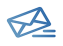 St Andrews View, Breadsall Hilltop, Derby, DE21 4EW,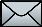          01332 832746     st-andrew-s-academy.schudio.com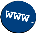 